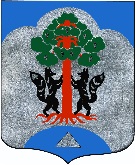 АдминистрацияМуниципального образования Сосновское сельское поселениемуниципального образования Приозерский муниципальный районЛенинградской областиП О С Т А Н О В Л Е Н И Е от «02» апреля 2020 года № 116 В целях обеспечения исполнения полномочий по приобретению жилья в муниципальный жилой фонд на территории муниципального образования Сосновское сельское поселение муниципального образования Приозерский муниципальный район Ленинградской области,  в соответствии с Порядком определения средней  рыночной  стоимости одного квадратного метра общей площади жилья, приобретаемого в муниципальный жилищный фонд по муниципальному образованию Сосновское сельское поселение муниципального образования Приозерский муниципальный район Ленинградской области, утвержденным постановлением администрации  муниципального образования Сосновское сельское поселение Приозерский муниципальный район Ленинградской области от 29.06.2016 года №310,  руководствуясь Уставом муниципального образования Сосновское  сельское поселение муниципального образования Приозерский муниципальный район Ленинградской области, администрация МО  Сосновское  сельское поселение ПОСТАНОВЛЯЕТ:Установить среднюю рыночную стоимость одного квадратного метра общей площади жилья на второй квартал 2020 года по муниципальному образованию Сосновское сельское поселение муниципального образования Приозерский муниципальный район Ленинградской области в размере 49 572 (сорок девять тысяч пятьсот семьдесят два) рублей 00 копеек (Приложение 1).Опубликовать настоящее постановление на официальном сайте администрации МО Сосновское сельское поселение муниципального образования Приозерский муниципальный район Ленинградской области www.admsosnovo.ru, и средствах массовой информации.Настоящее Постановление вступает в силу с момента опубликования.Контроль за исполнением постановления оставляю за собой.   Глава администрации	                                                                       Д.Л. Соколов                                         Согласовано: Вебер М.А.Разослано: дело – 2, отдел по жилищной политике – 1 Исп. Лу С.В.Тел. 8(81379) 61-830Приложение 1 к постановлению администрации МО Сосновское сельское поселениеМО Приозерский муниципальный районЛенинградской области№116 от 02 апреля 2020 годаРасчёт средней рыночной стоимости 1 кв.м. общей площади жилья на 2 квартал 2020 года по муниципальному образованию Сосновское сельское поселение МО Приозерский муниципальный район Ленинградской областиСт.стат = (59 035+51 967) /2 = 55 501 руб./кв.м.Официальная информация Петростата       Ст_стат : первичный рынок: 59 035 руб./кв.м.                         вторичный рынок: 51 967 руб./кв.м.Ст. дог = 45 365 руб./кв.м.(2 350 000 + 2 767 181) / (48,00 + 64,8) = 45 365 руб.кв.м. «Улучшение жилищных условий граждан с использованием средств ипотечного кредита (займа)»:Площадь 48,00 кв.м., стоимость 2 350 000 рублей.«Оказание государственной поддержки гражданам в обеспечении жильем и оплате жилищно-коммунальных услуг»Площадь 64,8 кв.м., стоимость 2 767 181 рублей.Ст.кред = (48 000 + 47 000) /2 = 47 500 руб./кв.м.По данным: ИП Савватеева – 48 000 руб./кв.м. за 1 квартал 2020 года;   ООО «Александр Недвижимость» - 47 000 руб./кв.м. за 1 квартал 2020 года.Ст.строй = 55 000 руб./кв.м.По данным ООО «Викинг-Недвижимость» - 55 000 руб./кв.м. за 1 квартал 2020 года;Среднее значение стоимости 1 кв.м общей площади жилья по муниципальному образованию Сосновское сельское поселение (Ср_кв.м)      Ср_кв.м = Ст_кред х 0,92 + Ст. дог x 0,92+ Ст_стат + Ст строй                                                               N        0,92 – коэффициент, учитывающий долю затрат покупателя по оплате услуг риэлторов, нотариусов, кредитных организаций (банков) и других затратN = 4 (количество показателей, используемых при расчёте)      Ср кв.м = (47 500*0,92) + (45 365*0,92) + 55 501 + 55 000_ = 48 984 руб./кв.м.                                                          4       Ср. кв.м. = 48 984 руб./кв.м.       Ср. ст. кв.м = Ср. кв.м х К дефлК_ дефл – индекс-дефлятор, определяемый на основании дефляторов по видам экономической деятельности, индекса цен производителей (раздел капитальные вложения (инвестиции) уполномоченным федеральным органом исполнительной власти на расчётный квартал)К. дефл. – 101,2 (Утвержден Министерством экономического развития Российской Федерации)Ср. ст. кв.м = 48 984 х 1,012 = 49 572 руб. Об установлении средней рыночной стоимости одного квадратного метра общей площади жилья на второй квартал 2020 года по муниципальному образованию Сосновское сельское поселение муниципального образования Приозерский муниципальный район Ленинградской областиНазвание муниципального образованияПравовой акт об установлении средней рыночной стоимости 1 кв.м. на 2 квартал2020 года         (№, дата)Расчетные показателиРасчетные показателиРасчетные показателиРасчетные показателиРасчетные показателиРасчетные показателиНазвание муниципального образованияПравовой акт об установлении средней рыночной стоимости 1 кв.м. на 2 квартал2020 года         (№, дата)Ср. ст. кв.м.Ср. кв.м.Ст. дог.Ст. кред.Ср. стат.Ст. Строй.Название муниципального образованияПравовой акт об установлении средней рыночной стоимости 1 кв.м. на 2 квартал2020 года         (№, дата)Ср. ст. кв.м.Ср. кв.м.Ст. дог.Ст. кред.Ср. стат.Ст. Строй.12345678Сосновское сельское поселениеПостановление администрации от 02 апреля   2020 года № 11649 57248 98445 36547 50055 50155 000